lMADONAS NOVADA PAŠVALDĪBA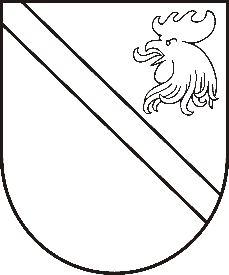 Reģ. Nr. 90000054572Saieta laukums 1, Madona, Madonas novads, LV-4801 t. 64860090, e-pasts: pasts@madona.lv ___________________________________________________________________________MADONAS NOVADA PAŠVALDĪBAS DOMESLĒMUMSMadonā2020.gada 16.jūnijā									           Nr.223									     (protokols Nr.12, 17.p.)Par atbrīvošanu no Madonas pilsētas kultūras nama telpu nomas maksas SDK “RONDO” vasaras deju nometņu rīkošanaiMadonas novada pašvaldība 2020.gada 29.maijā ir saņēmusi sporta deju kluba “RONDO” vadītāja Arta Birka iesniegumu (reģistrēts Madonas novada pašvaldībā ar Nr. MNP/2.1.3.1/20/1743) ar lūgumu atbalstīt vasaras deju nometnes Madonas pilsētas kultūras namā, nepiemērojot telpu nomas maksu.2020. gada vasarā plānotas 3 (trīs) sporta deju nometnes bērniem: no 15. līdz 18.jūnijam; no 6. līdz 9.jūlijam un no 10. līdz 13.augustam. Nodarbības katru dienu norisināsies no plkst. 9.00 līdz plkst. 12.00 Madonas pilsētas kultūras namā, savukārt no plkst. 13.30 līdz plkst. 16.30 Madonas pilsētas sporta laukumā (sliktu laikapstākļu gadījumā – skolas sporta zālē).Nometnes datumi un laiki saskaņoti ar Madonas pilsētas kultūras namu un Madonas pilsētas vidusskolu.Nometnes organizētājs apņemas ievērot visus pasākumu rīkošanas  nosacījumus, t.sk. distances ievērošanu un cilvēku skaitu, nodarbību ilgumu, nepieciešamās pauzes.Nometnē nepiedalīsies bērni jaunāki par astoņiem gadiem. Saskaņā ar Madonas pilsētas iestāžu sniegto maksas pakalpojumu cenrādi, nometnes norisei nepieciešamo Madonas pilsētas kultūras nama telpu nomas izmaksas sastāda EUR 124,20 (viens simts divdesmit četri euro, 20 centi), t.sk. PVN, savukārt Madonas pilsētas vidusskolas sporta zāles izmantošanas nomas izmaksas sastāda EUR 309,60 (trīs simti deviņi euro, 60 centi), t.sk. PVN.Noklausījusies sniegto informāciju, ņemot vērā 11.06.2020.  Kultūras un sporta jautājumu komitejas un 16.06.2020. Finanšu un attīstības komitejas atzinumus, atklāti balsojot: PAR - 13 (Artūrs Čačka, Andris Dombrovskis, Artūrs Grandāns, Gunārs Ikaunieks, Valda Kļaviņa, Agris Lungevičs, Ivars Miķelsons, Valentīns Rakstiņš, Andris Sakne, Rihards Saulītis, Inese Strode, Aleksandrs Šrubs, Gatis Teilis), PRET – NAV, ATTURAS – NAV, Madonas novada pašvaldības dome NOLEMJ:Atbrīvot SDK “RONDO” no telpu nomas maksas par Madonas pilsētas kultūras nama izmantošanu nometnes vajadzībām laika periodā no 15. līdz 18. jūnijam; no 6. līdz 9. jūlijam un no 10. līdz 13. augustam. Aprēķinātie telpu nomas neieņemtie ienākumi kopā sastāda EUR 124,20 (viens simts divdesmit četri euro, 20 centi), t.sk. PVN.Atbrīvot SDK “RONDO” no telpu nomas maksas par Madonas pilsētas vidusskolas sporta zāles telpu izmantošanu sporta deju nometnes vajadzībām laika periodā no 15. līdz 18. jūnijam; no 6. līdz 9. jūlijam un no 10. līdz 13. augustam gadījumā, kamēr nav uzsākti būvdarbi un saskaņojot ar Madonas pilsētas vidusskolas direktori. Aprēķinātie telpu nomas neieņemtie ienākumi kopā sastāda EUR 309,60 (trīs simti deviņi euro, 60 centi), t.sk. PVN.Domes priekšsēdētājs								     A.LungevičsD.Torstere 64860579